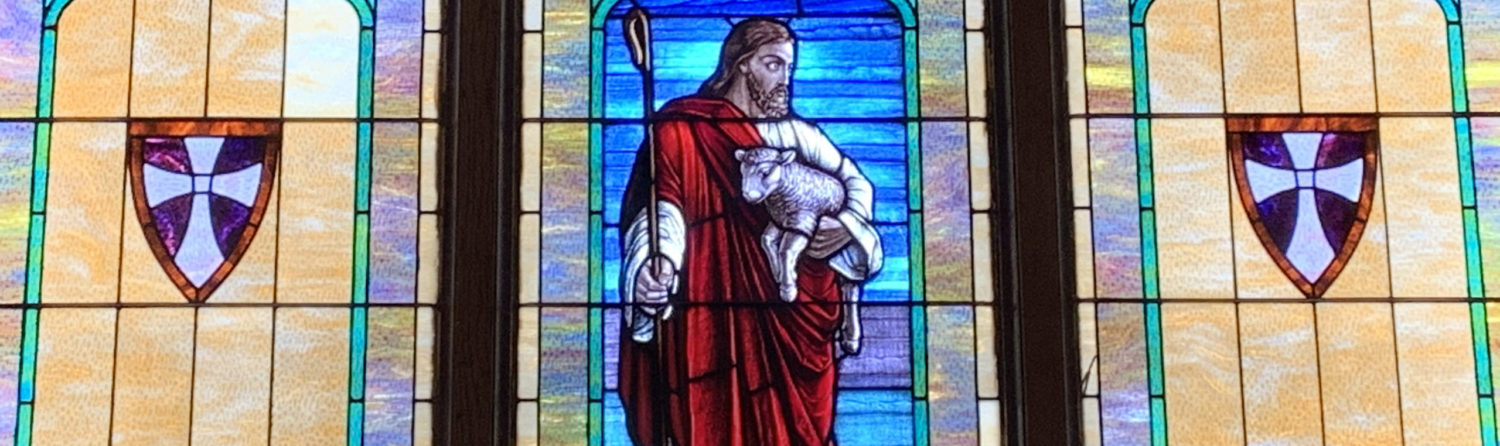 St. Paul Lutheran ChurchRenewal GLEE Scholarship(Gary Lundeen Education Excellence)The St. Paul GLEE Scholarship is administered by the St. Paul Lutheran Church Scholarship Committee and the Gary Lundeen family.  The scholarship is for students attending or planning to attend an accredited college, university, or trade school.  All recipients must meet the specified criteria.  Scholarships will be used for tuition/room and board expenses.Gary Lundeen grew up in Missouri Valley where he was baptized and confirmed at St. Paul Lutheran Church.  Education became a major part of Gary’s life as he became a teacher.  His faith that started at St. Paul stayed with him through the Vietnam War and as he battled illness for several years.  Because of his faith and education, we would like to help our youth with this opportunity in his name.Scholarship CriteriaBe a confirmed member of St. Paul Lutheran ChurchBe officially enrolled full-time in an accredited university, college, or trade schoolMaintain a minimum 2.5 GPA each semesterComplete application by April 1st in its entiretyThe GLEE Scholarship award will be issued after requirements have been met and will be sent directly to the registrar of the attending university, college, or trade school.  You may reapply each semester using a Renewal GLEE Scholarship application.RENEWAL SCHOLARSHIP APPLICATIONPlease complete all sections of the application.NO applications will be accepted after April 1st.  No exceptions.Section 1 - Personal InformationName: _________________________________  Today’s Date:_____________Date of Birth:____________________Street Address:__________________________City:__________________________  State:_____  Zip:_________Home Phone:_________________ Alternate Phone/Cell:______________Parent(s)/Guardian:_________________________________________________Email Address:____________________________________Section 2 - Academic InformationCollege/University/Trade School:______________________________Registrar/Financial Aid/Payment Address for above institution:Institution Name/Dept: _______________________________________________Address:________________________________________________City:__________________________  State:_____  Zip:_________GPA:_____________Current Major:__________________________Section AList and briefly describe volunteer, faith-based, or philanthropic type activities in which you have been involved with for the past 12 months. Please include approximate dates if necessary.Section BShort essay:  Explain how faith continues to play a role while in college.  Have you kept your moral, ethical and spiritual beliefs close at heart since starting your college career? Have your goals and plans changed or not since you started college?  Has your faith helped you during college?  Explain. Section CParticipation in the Life of St. Paul Lutheran Church, other faith-based programs/communities, volunteering, and/or philanthropic activities, along with the GLEE specified criteria will be used to evaluate the amount to be dispersed.  Please share any additional information you would like to share about yourself.  You may utilize this section to include details not already stated in previous sections of this application. Blessings,Scholarship CommitteeLisa PowellGretchen LongStacy PippittJennifer FerrisLori Clark